सूचनाको हक सम्बन्धी ऐन २०६४ का दफा ५(३) र सूचनाको हक सम्बन्धी नियमावलीको नियम ३ बमोजिमतीन महिने स्वतः प्रकाशनPro-active disclosure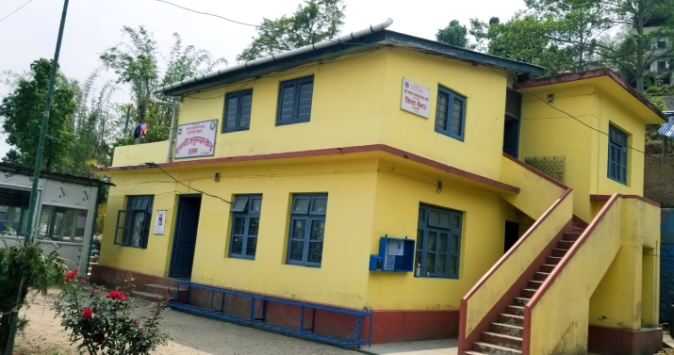 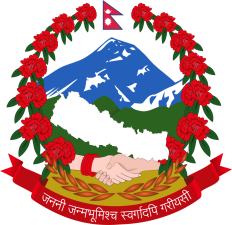    नेपाल सरकार  वन तथा वातावरण मन्त्रालय वनस्पति विभाग            वनस्पति अनुसन्धान केन्द्र, इलाम  २०७८ साउन देखि ०७८ असोज सम्मविषय सूची(क) निकायको स्वरुप र प्रकृति‍(ख) निकायको काम, कर्तव्य र अधिकार(ग) निकायमा रहने कर्मचारी संख्या र कार्य विवरण(घ) निकायबाट प्रदान गरिने सेवा(ङ) सेवा प्रदान गर्ने निकायको शाखा र जिम्मेवार अधिकारी (नागरिक बडापत्र)(च) सेवा प्राप्त गर्न लाग्ने दस्तुर र अवधि(छ) निर्णय गर्ने प्रक्रिया र अधिकार(ज) निर्णय उपर उजुरी सुन्ने अधिकारी(झ) सम्पादन गरेको कामको विवरण(ञ) सूचना अधिकारी र प्रमुखको नाम र पद(ट) ऐन, नियम, विनियम वा निर्देशिकाको सूची(ठ) आम्दानी, खर्च तथा आर्थिक कारोबार सम्बन्धि अद्यावधिक विवरण(ड) तोकिए बमोजिमका अन्य विवरण(ढ)अघिल्लो आ.व.मा सार्वजनिक निकायले कुनै कार्यक्रम वा आयोजना संचालन गरेको भए सोको विवरण(ण) कार्यालयको website(त) सार्वजनिक निकायले प्राप्त गरेको वैदेशिक सहायता,ऋण,अनुदान एवं प्राविधिक सहयोग र सम्झौता सम्बन्धी विवरण(थ) सार्वजनिक निकायले संचालन थरेको कार्यक्रम र सोको प्रगति विवरण(द) सार्वजनिक निकायले वर्गीकरण तथा संरक्षण गरेको सूचनाको नामावली र त्यस्तो सूचना संरक्षण गर्न तोकिएको समयावधि(ध) सार्वजनिक निकायमा परेका सूचना माग सम्बन्धी निवेदन र सो उपर सूचना दिएको विषय(न) सार्वजनिक निकायका सूचनाहरु अन्यत्र प्रकाशन भएका वा हुने भए सोको विवरण(क) निकायको स्वरुप र प्रकृति Mनेपालको पूर्वी क्षेत्रमा रहेको महत्वपूर्ण वनस्पति तथा जडिबुटीको श्रोत सर्वेक्षण, संरक्षण र संम्बर्धन तथा वैज्ञानिक अध्ययन अनुसन्धानबाट प्राप्त ज्ञान सीपलाई जनसमुदायमा हस्तान्तरण गरी वनस्पति श्रोतको उपयोग मार्फत आर्थिक वृद्धिमा सहयोग पुर्याउने उद्देश्यले वि.सं.२०५६ सालमा जिल्ला वनस्पति कार्यालय, इलाम स्थापना भई २०७५ सालमा वनस्पति विभागको सांगठनिक पुनःसंरचना भएसँगै यस कार्यालयको नाम वनस्पति अनुसन्धान केन्द्र, इलाम रहेको छ। यो कार्यालय इलाम नगरपालिका वडा नं.६ पिपलबोटेमा अवस्थित रहेको छ ।यस कार्यालय अन्तर्गत सन्दकपुर गाँउपालिका वडा नं.१ मा माइपोखरी वनस्पति उद्यान रहेको छ ।यस उद्यानमा वनस्पति अनुसन्धान, संरक्षण तथा उद्यान विकास सम्बन्धी कार्यहरु संचालित भईरहेका छन् ।यस उद्यानमा जडिबुटी जर्मप्लाजम संरक्षण, दुर्लभ लोपोन्मुख वनस्पति प्रजाति संरक्षण, फर्न गार्डेन, रक गार्डेन, गुराँस संरक्षण क्षेत्र,गलैंचे झ्याउ संरक्षण क्षेत्र, ट्याक्सोनोमिकल फ्यामली गार्डेन, फ्लोरल क्लक, जडिवुटी विरुवा उत्पादन क्षेत्रहरु रहेका छन्। वनस्पति स्रोतको संरक्षण गर्ने, वानस्पतिक स्रोत सम्बन्धि अनुसन्धानकर्ताहरु तथा बिद्यार्थीहरुको शैक्षिक कार्यमा सहयोग पुर्याउने र सर्बसाधारणलाई मनोरञ्जन गर्न रमणीय स्थलको रुपमा विकास गर्ने माइपोखरी वनस्पति उद्यानको उद्देश्य रहेको छ।(ख) निकायको काम, कर्तव्य र अधिकारः वानस्पति स्रोतको नमुना पहिचानजडीवुटी खेती तथा जडिवुटिको दिगो संकलन, व्यवस्थापन सम्बन्धि तालिम,  गोष्ठी, प्रचार प्रसार गर्नेजडिवुटी प्रदर्शनी स्थल व्यवस्थापन गर्नेजडिवुटी खेती प्रविधि सम्बन्धि जानकारी प्रदान गर्नेजडिवुटी विरुवा उत्पादन तथा वितरण गर्नेसंकटासन्न,  दुर्लभ तथा आर्थिक दृष्टिकोणले महत्वपूर्ण वनस्पतिहरुको वंशाणुस्रोत संरक्षण सम्बन्धि कार्यसुगन्धित औषधीय वनस्पति प्रजातिहरुको तेल प्रतिशत निर्धारणवानस्पतिक स्रोत सम्बन्धि अनुसन्धानकर्तालाई अध्ययन अनुसन्धान तथा विद्यार्थीलाई शैक्षिक कार्यमा सहयोग पुर्‍याउनेसर्वसाधरणहरुको लागि मनोरञ्जन प्रदान गर्न रमणिय स्थलको रुपमा उद्यानलाई व्यवस्थित गर्ने।(ग) निकायमा रहने कर्मचारी संख्या र कार्य विवरणः(घ) निकायबाट प्रदान गरिने सेवाःजैविक विविधता संरक्षण गरी वातावरणीय सुधार तथा पर्यटन विकासमा सघाउ पुर्याउने, उद्यानलाई रमणीय स्थलको रुपमा विकास गर्ने, उद्यान सम्बन्धि सेवा उपलब्ध गराउने तथा शैक्षिक कार्यक्रममा सहयोग पुर्याउने ।जडिबुटीहरुको उपयोग, व्यापार तथा उपलब्धता सम्बन्धि तथ्यांक संकलन गर्ने, जडिबुटीहरुको खेती प्रविधि विकास गर्ने, जडिबुटीहरुको वंशाणु श्रोत संरक्षण गर्ने र जडिबुटी संरक्षण तथा उपयोग बारे जनचेतना अभिवृद्घि गरी खेती सम्बन्धि सीप विकास गराउने ।वानस्पतिक श्रोतको वैज्ञानिक अध्ययन, संकलन तथा पहिचान गर्ने, वनस्पतिहरुमा भएको जैविक तथा रासायनिक विविधताको अध्ययन अनुसन्धान गर्ने र जैविक विविधता संरक्षण गरी दिगो विकासमा योगदान दिने ।विपन्न वर्गमा उनीहरुको सहभागितामा जडिबुटी नर्सरी निर्माण गर्ने, जडिबुटी खेती सम्बन्धि तालिम तथा क्षमता अभिवृद्धि गर्ने र जडिबुटी विरुवा उत्पादन गरी वितरण गर्ने । 	(ङ) सेवा प्रदान गर्ने निकायको शाखा र जिम्मेवार अधिकारी (नागरिक बडापत्र):(च) सेवा प्राप्त गर्न लाग्ने दस्तुर र अवधिः     निशुल्क र तुरुन्तै(छ) निर्णय गर्ने प्रक्रिया र अधिकारः    सेवाग्राहीले उल्लेखित सेवा प्राप्त गर्न नसकेमा वा कुनै सुझाव भएमा कर्यालय प्रमुख समक्ष लिखित वा मौखिक उजुरी गर्न सक्नेछन् । साथै कार्यालयको उजुरी पेटिकामा लिखित उजुरी हाल्न सक्नेछन् ।सम्बन्धित शाखाबाट टिप्पणी उठाई कार्यलय प्रमुखज्यू बाट स्वीकृत गराई उजुरी/सुझाव माथि कारबाही हुने ।(ज) निर्णय उपर उजुरी सुन्ने अधिकारीः     कार्यालय प्रमुख/केन्द्र प्रमुख(झ) सम्पादन गरेको कामको विवरणः१.कार्यक्रमको नामः वनस्पति संरक्षण तथा उद्यान विकास कार्यक्रम :ब्रस कटर, सिकेचर, गार्फटिङ्ग कैची लगायतका गार्डेन कीट्स खरीद गरिएको ।सयपत्री,  भिन्का, पप्पि, गोदावरी पिटुनिया, एस्टर, बेगुनियाको ६ हजार विरुवा उत्पादन गरी माइपोखरी वनस्पति उद्यान तथा कार्यालय परिसरमा रोपण गरिएको ।माइपोखरी वनस्पति उद्यानमा तथा कार्यालय परीसरमा रहेका विभिन्न जातीविशेष उद्यानहरु रक गार्डेन, शोभनीय वाटिका, फर्न हाउस, अर्किड हाउसको नियमित स्याहार संभार, रंग रोगन, मर्मत  भएको ।स्वदेशी शोभनीय फूल बिरुवा अध्ययन का लागि अनुसन्धान प्लट बेड तयारी गरीएको ।२.कार्यक्रमको नामः जडीबुटी विकास कार्यक्रम: कार्यालयको कम्पाउण्ड वाल तथा  गेटमा रंग रोगन कार्य भएको ।Apache  RTR 160 cc को मोटरसाइकल खरिद गरिएको ।माइपोखरी वनस्पति उद्यान तथा कार्यालय परिसरमा रहेका वनस्पति जर्मप्लाजमहरुको नियमित स्याहार संभार गरिएको ।तथा असुरो, भूइचम्पा, पारिजात, अपमार्ग, वन हलेदो, अभिजालो, अर्गेली, फलेदो गरी  थप ९ प्रजातिका वनस्पतिहरु संकलन गरी जर्मप्लाज्ममा थप गरिएको ।जडीबुटी समूह/सहकारी खेती विस्तारका लागि प्राविधिक सरसल्लाह अन्तर्गत पाfचथर जिल्ला फिदिम ३ सुम्निमामा रहेको लभिजम अर्गानिक डे.क तथा इलाम जिल्ला देउमाइ न. पा २ चमैता मा रहेको गुफाथुम्की जडिबुटी कृर्षक समुहमा अवलोकन तथा प्राविधिक सर सल्लाह प्रदान गरिएको ।(ञ) सूचना अधिकारी र प्रमुखको नाम र पदःकार्यालय प्रमुखः चन्द्र मोहन गुर्माछन (वैज्ञानिक अधिकृत) सूचना अधिकारीः जेनी निरौला(अ.बो.)(ट) ऐन, नियम, विनियम वा निर्देशिकाको सूचीःवन ऐन, २०४९वन नियमावली, २०५१वातावरण संरक्षण ऐन, २०५३वातावरण संरक्षण नियमावली, २०५४वन नीति,२०७१राष्ट्रिय सिमसार नीति,२०६८स्वदेशी शोभनीय वनस्पति आध्ययन अनुसन्धान कार्यविधि, २०७५स्व-स्थानीय तथा पर-स्थानीय वनस्पति संरक्षण कार्यविधि, २०७५जडिबुटीको व्यवसायिक खेती विस्तार कार्यविधि निर्देशिका, २०७७जडीबुटी खेती प्रविधि कार्यविधि, 2075 Convention on International Trade in Endangered Species Of Wild Fauna and Flora(CITES), 1973Convention on Wetlands of International Importance Especially as Water flow Habitat (Ramsar Convention), 1971Convention on the Protection of the World Cultural and Natural Heritage, 1972Convention on Biological Diversity, 1992United Nation Framework Convention on Climate Change, 1992Convention to Combat Desertification in those Countries Experiencing devious Drought and Desertification, Particularly in Africa, 1994International Tropical Timber Agreement (ITTA),Kyoto Protocol to the UNFCCC, 1997International Treaty on the Plant Genetic Resource for Food and Agriculture, 2001ILO Convention No.169, Indigenous and Tribal Peoples Convention, 1989(ठ) आम्दानी, खर्च तथा आर्थिक कारोबार सम्बन्धि अद्यावधिक विवरणः(ड) तोकिए बमोजिमका अन्य विवरणः   यस कायार्लय संग सम्बन्धित अरु सार्वजनिक निकायहरु संग सम्नवय गरी कार्य गरीएको ।(ढ) अघिल्लो आ.व.मा सार्वजनिक निकायले कुनै कार्यक्रम वा आयोजना संचालन गरेको भए सोको विवरणः(ण) कार्यालयको website:        https://prcilam.gov.np      इमेलः banaspati.ilam@gmail.com (त) सार्वजनिक निकायले प्राप्त गरेको वैदेशिक सहायता, ऋण, अनुदान एवं प्राविधिक सहयोग र सम्झौता सम्बन्धी विवरणःयस कार्यालयले कुनै पनि वैदेशिक सहायता, ऋण, अनुदान एवं प्राविधिक सहयोग नपाएको र सम्झौता नगरेको ।(थ) सार्वजनिक निकायले संचालन गरेको कार्यक्रम र सोको प्रगति विवरणः१.कार्यक्रमको नामः वनस्पति अनुसन्धान, संरक्षण तथा उद्यान विकास कार्यक्रम :ब्रस कटर, सिकेचर, गार्फटिङ्ग कैची लगायतका गार्डेन कीट्स खरीद गरिएको ।सयपत्री,  भिन्का, पप्पि, गोदावरी पिटुनिया, एस्टर, बेगुनियाको ६ हजार विरुवा उत्पादन गरी माइपोखरी वनस्पति उद्यान तथा कार्यालय परिसरमा रोपण गरिएको ।माइपोखरी वनस्पति उद्यानमा तथा कार्यालय परीसरमा रहेका विभिन्न जातीविशेष उद्यानहरु रक गार्डेन, शोभनीय वाटिका, फर्न हाउस, अर्किड हाउसको नियमित स्याहार संभार, रंग रोगन, मर्मत  भएको ।स्वदेशी शोभनीय फूल बिरुवा अध्ययन का लागि अनुसन्धान प्लट बेड तयारी गरीएको ।२.कार्यक्रमको नामः जडीबुटी विकास कार्यक्रम: कार्यालयको कम्पाउण्ड वाल तथा  गेटमा रंग रोगन कार्य भएको ।Apache  RTR 160 cc को मोटरसाइकल खरिद गरिएको ।माइपोखरी वनस्पति उद्यान तथा कार्यालय परिसरमा रहेका वनस्पति जर्मप्लाजमहरुको नियमित स्याहार संभार गरिएको ।तथा असुरो, भूइचम्पा, पारिजात, अपमार्ग, वन हलेदो, अभिजालो, अर्गेली, फलेदो गरी  थप ९ प्रजातिका वनस्पतिहरु संकलन गरी जर्मप्लाज्ममा थप गरिएको ।जडीबुटी समूह/सहकारी खेती विस्तारका लागि प्राविधिक सरसल्लाह अन्तर्गत पाfचथर जिल्ला फिदिम ३ सुम्निमामा रहेको लभिजम अर्गानिक डे.क तथा इलाम जिल्ला देउमाइ न. पा २ चमैता मा रहेको गुफाथुम्की जडिबुटी कृर्षक समुहमा अवलोकन तथा प्राविधिक सर सल्लाह प्रदान गरिएको (द) सार्वजनिक निकायले वर्गीकरण तथा संरक्षण गरेको सूचनाको नामावली र त्यस्तो सूचना संरक्षण गर्न तोकिएको समयावधिः(ध) सार्वजनिक निकायमा परेका सूचना माग सम्बन्धी निवेदन र सो उपर सूचना दिएको विषयः यस कार्यालयमा कुनै पनि सूचना माग सम्बन्धी निवेदन नआएको ।(न) सार्वजनिक निकायका सूचनाहरु अन्यत्र प्रकाशन भएका वा हुने भए सोको विवरणःयस कार्यालयको सूचनाहरु अन्यत्र प्रकाशन नभएको । समाप्त qm=;+=   sd{rf/Lsf] gfd kb ,>]0fL ;]jf,;d"xs'n b/aGbLs}lkmot!dbg s'df/ v8\sfj}1flgs clws[t /f=k= låltojg,af]6fgL -k|f=_!cWoog labf@चन्द्र मोहन गुर्माछन सहायक j}1flgs clws[t,/f=k=t[ltojg,af]6fgL -k|f=_!#सहायक j}1flgs clws[t,/f=k=t[ltoOlGh= s]d]i6L« -k|f=_!l/Qm$प्रेम कुमार सुब्बाn]vfkfn, /f=k=cg+= k|ydk|zf;g,n]vf!%h]gL lg/f}nfcl;i6]G6 af]6flgi6,/f=k=cg+= k|ydjg,af]6fgL -k|f=_!^lbk]g adx]8 lkmN8 cl;i6]G6,/f=k=cg+=låltojg,af]6fgL -k|f=_!&निरास खड्काsfof{no ;xof]uL -s/f/_!*gljg lj=s=sfof{no ;xof]uL -s/f/_!   hDdf*क्र. सं.सेवाहरुपेश गर्नुपर्ने कागजातलाग्ने समयशुल्कजिम्मेवार शाखा/कर्मचारीवैकल्पिक कर्मचारीगुनासो सुन्ने अधिकारी१निवेदन लिनेआफूले प्राप्त गर्नुपर्ने सेवाको विवरण खोली निवेदन दिने ।तुरुन्तैनिःशुल्कप्रशासन/ असिस्टेन्ट बोटानिस्ट हेड फिल्ड असिस्टेन्टकेन्द्र प्रमुख२धरौटी/राजश्व संकलन रकम  भुक्तानीआफूले प्राप्त गर्नुपर्ने सेवाको विवरण खोली निवेदन दिने ।तुरुन्तैनिःशुल्कलेखा/ लेखापाललेखापालकेन्द्र प्रमुख३वनस्पतिहरुको नमूना पहिचानकार्यालयले प्रदान गरेको फाराम अनुसारको निवेदनको साथमा हर्वेरियम नमूना तथा तस्बिर ।नमूना प्राप्त भएको मिति देखि एक महिना निःशुल्कप्राविधिक/वैज्ञानिक अधिकृतअसिष्टेन्ट बोटानिष्टकेन्द्र प्रमुख४जडिवुटी तथा सुगन्धित वनस्पतिहरुको तेल प्रतिशत निर्धारणकार्यालयले प्रदान गरेको फाराम अनुसारको निवेदनको साथमा जुन जडिबुटीको तेल प्रतिशत  निर्धारण गर्ने हो त्यसको नमूना (१ के. जी.) र  हर्वेरियम नमूना तथा तस्बिर ।नमूना प्राप्त भएको मिति देखि दुई हप्तानिःशुल्कप्राविधिक/वैज्ञानिक अधिकृतअसिष्टेन्ट बोटानिष्टकेन्द्र प्रमुख५जडिवुटी विरुवा वितरणनिवेदन¸ सम्बन्धित वडा कार्यालयको सिफारिस¸ नेपाली नागरिकताको प्रतिलिपी र खेती गरिने स्थानको जग्गा धनी पुर्जाको प्रतिलिपी ।रोपण गरिने महिनामा तुरुन्तैहाल निःशुल्कप्राविधिक/हेड फिल्ड असिस्टेन्टअसिस्टेन्ट बोटानिस्टकेन्द्र प्रमुख६जडिवुटी नर्सरी प्रविधि तथा ब्यवसायिक जडिवुटी खेती सम्बन्धी प्राविधिक सेवामौखिक वा लिखित निवेदन ।तुरुन्तैनिःशुल्कप्राविधिक/असिस्टेन्ट बोटानिस्ट वैज्ञानिक अधिकृतकेन्द्र प्रमुख७वनस्पति तथा जडिवुटी सम्बन्धी सूचना प्रवाह तथा प्रचारप्रसार सामाग्री वितरणमौखिक वा लिखित निवेदन ।तुरुन्तैनिःशुल्कप्राविधिक/असिस्टेन्ट बोटानिस्ट वैज्ञानिक अधिकृतकेन्द्र प्रमुख८आगन्तुकहरुलाई उद्यान अवलोकन/भ्रमण सम्बन्धी सेवामौखिक वा लिखित निवेदन ।तुरुन्तैनिःशुल्कप्राविधिक/हेड फिल्ड असिस्टेन्ट/ असिस्टेन्ट बोटानिस्टवैज्ञानिक अधिकृतकेन्द्र प्रमुखसि.नं.कार्यक्रमको नामवार्षिक बजेट(रु. लाखमा)वार्षिक बजेट(रु. लाखमा)वार्षिक बजेट(रु. लाखमा)हालसम्मको  खर्च(रु. लाखमा)हालसम्मको  खर्च(रु. लाखमा)हालसम्मको  खर्च(रु. लाखमा)कैफियतसि.नं.कार्यक्रमको नामपूंजीगतचालुजम्मापूंजीगतचालुजम्माकैफियत१जडीबुटी  विकास कार्यक्रम३.३७१.२५४.६२००.४२०.४२२वनस्पति अनुसन्धान¸ संरक्षण तथा उद्यान विकास कार्यक्रम२.१४.३६६.४६०२.१९२.१९३साधारण तर्फ०१३.३९१३.३९१०.३४जम्मा